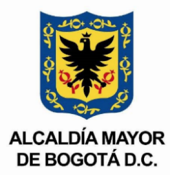 COMUNICADO DE PRENSA¡Inscríbete a la Copa Usme de Fútbol!Bogotá, 28                                                                                                                                                                                                                                                	                                                                                                                                                                                                                                                                                                                       de julio de 2023: Vuelve la Copa Usme de Fútbol, el torneo que junta los mejores talentos de la localidad de Usme en diferentes categorías y hasta equipos mixtos, no dejes pasar tu oportunidad de ser parte de este gran evento deportivo, los cupos son limitados.Información:Contrato: 664 de 2022Evento: Copa Usme de FútbolPunto de Atención: Alcaldía Local de UsmePunto de Inscripción: Planillas físicas, Se radicarán en la oficina delCDI de la Alcaldía Local de Usme (Sobre de manila sellado)Requisitos:1. Fotocopias de Documentos de Identidad Completos por cada jugador y Delegado2. Fotocopia de EPS Activa completos por cada jugador y delegado3. Fotocopias de recibo público 2023 nommayor a seis meses (AGUA, LUZ, GAS) completos por cada jugador y delegado4. Fotografías  completas por cada jugador y delegadoDías de Inscripción:Lunes 31 de julio Viernes 11 de agostoO hasta completar cupos de inscripciónHorario de atención9:00 am a 12:00 pm1:00 pm a 3:00 pmCategoríasValeria Gómez MontañaJefe de prensaAlcaldía Local de Usme                                                                            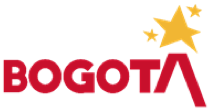 EDADES Y FECHA DE NACIMIENTOEDADES Y FECHA DE NACIMIENTOEDADES Y FECHA DE NACIMIENTOFÚTBOL 11- CATEGORÍA ÚNICA MASCULINA - ABIERTA 12 EQUIPOSMAYORES DE 18 AÑOS2005 < = EN ADELANTEFÚTBOL 11- CATEGORÍA ÚNICA FEMENINA - ABIERTA 6 EQUIPOSMAYORES DE 16 AÑOS2007 < = EN ADELANTEFÚTBOL 11- CATEGORÍA JUVENIL MASCULINA - ABIERTA 8 EQUIPOENTRE 15 Y 17 AÑOS2006-2007-2008FÚTBOL 11- CATEGORÍA INFANTIL DESARROLLO (75% NIÑOS, 25% NIÑAS) - ABIERTA 12 EQUIPOSENTRE 12 Y 14 AÑOS2009-2010-2011